Краткосрочный планУрок № 1Деление класса на две группы осуществляется в соответствии с приказом МОН РК №604 от 31 октября 2018 года (п.51 в соответствии с приказом №182 от 05.05.2020 г).ОБРАЗОВАТЕЛЬНАЯ ОБЛАСТЬ «ТЕХНОЛОГИЯ И ИСКУССТВО» Содержание образовательной области «Технология и искусство» реализуется в учебных предметах: «Музыка» и «Художественный труд». Учебный предмет «Музыка» Целью обучения учебному предмету «Музыка» является овладение обучающимися ключевыми знаниями и умениями, способами творческого самовыражения и коммуникации в музыкальной деятельности, формирование понятий о нравственно-эстетических ценностях национальной и общечеловеческой культуры, развитие музыкальных и творческих способностей. Объем учебной нагрузки по предмету «Музыка» составляет: в 1-м классе – 1 час в неделю, 33 часа в учебном году; во 2-м классе – 1 час в неделю, 34 часа в учебном году; в 3-м классе – 1 час в неделю, 34 часа в учебном году; в 4-м классе – 1 час в неделю, 34 часа в учебном году. Учебный предмет «Художественный труд» «Художественный труд» – интегрированный предмет, объединяющий учебные предметы «Изобразительное искусство» и «Трудовое обучение». Интегрированный учебный предмет «Художественный труд» направлен на формирование художественно-технологических знаний, умений и навыков в различных видах творческой деятельности; на развитие пространственно-образного, творческого мышления, развитие духовно-нравственной культуры как основы становления и самовыражения личности, развитие воображения и наблюдательности. Объем учебной нагрузки по предмету составляет: в 1-м классе – 1 час в неделю, 33 часа в учебном годуво 2-м классе – 1 час в неделю, 34 часа в учебном году; в 3-м классе – 1 час в неделю, 34 часа в учебном году; в 4-м классе – 1 час в неделю, 34 часа в учебном году. Работа с различными материалами способствует формированию у обучающихся технологического мышления, развитию художественно- эстетического вкуса, творческих способностей, памяти, пространственного воображения, фантазии, моторики рук, совершенствованию глазомера обучающихся. Цели обучения сформулированы таким образом, что для развития определенного навыка у обучающихся педагог самостоятельно выбирает вид деятельности, технику выполнения, материал создания творческой работы. В процессе обучения предмету «Художественный труд» необходимо развивать навыки обучающихся по применению средств ИКТ. Прежде всего, это использование цифровых компьютерных технологий при создании художественных работ, развитие навыков создания слайдовых презентаций, сотрудничество, общение и обмен информацией для создания творческой работы с другими обучающимися и др. На уроках художественного труда предусматриваются разные виды художественно-творческой деятельности, которые определяются педагогом. При этом в обязательном порядке реализуются основные три вида художественной деятельности: конструктивный, изобразительный, декоративный. Педагог и обучающиеся при выполнении различных видов работ должны соблюдать правила гигиены труда и техники безопасности.ОБРАЗОВАТЕЛЬНАЯ ОБЛАСТЬ «ФИЗИЧЕСКАЯ КУЛЬТУРА» Образовательная область «Физическая культура» представлена предметом «Физическая культура». Учебный предмет «Физическая культура» Цель обучения физической культуре заключается в формировании основ физической культуры, направленных на здоровое физическое развитие, приобретение спортивно-специфических двигательных навыков и физических способностей. Задачи предмета «Физическая культура» - развитие теоретических знаний и практических навыков в области физического воспитания и спорта; мотивация стремления укрепить свое здоровье; развитие двигательных навыков обучающихся, способствующих выносливости, быстроте, силе, ловкости и гибкости; воспитание чувства патриотизма, уважения, ответственности и взаимопонимания; стимулирование обучающихся вести здоровый образ жизни на протяжении всей жизни и применять приобретенные навыки в дальнейшем; формирование представления о физической культуре как части общечеловеческой культуры. Объем учебной нагрузки по предмету составляет: 1) в 1-м классе – 3 часа в неделю, 99 часа в учебном году; 2) во 2-м классе – 3 часа в неделю, 102 часа в учебном году; 3) в 3-м классе – 3 часа в неделю, 102 часа в учебном году; 4) в 4-м классе – 3 часа в неделю, 102 часа в учебном году. Педагоги физической культуры должны контролировать и изменять свои педагогические подходы в соответствии с анатомо-физиологическими особенностями (созреванием) организма обучающихся.Каждый третий час программы по предмету направлен на увеличение двигательной активности обучающихся (за счет расширения количества спортивных и подвижных игр) и оздоровительный процесс. Уроки лыжной/коньковой/кроссовой подготовки, которые предусмотрены в учебной программе, взаимозаменяемы в соответствии с климатическими условиями регионов. Ежеурочная контрольная деятельность педагога приобретает системный характер, что позволяет обучающимся понимать, насколько правильно они выполняют задания в период изучения нового материала, корректировать индивидуальную образовательную траекторию обучающегося. В 1-м классе оценивание не проводится. При подведении итогов во 2-4 классах и выставлении «зачет» или «незачет» необходимо руководствоваться принципами критериального оценивания, то есть, чтобы получить «зачет», обучающемуся потребуется не просто посещать уроки физкультуры, но и овладевать знаниями и умениями в области физического развития. По итогам формативного оценивания в конце каждой четверти и учебного года по предмету «Физическая культура» выставляется «зачет»/»незачет». Суммативное оценивание не проводится. Образовательный процесс в начальной школе осуществляется в соответствии с действующей нормативной правовой базой РК в области образования. Формат урока в начальных классах предполагает активное вовлечение детей в процесс обучения, их участие в обсуждениях, анализе и обобщении пройденного материала, проведение исследования, высказывание оценочных суждений, самооценивание, взаимооценивание и др. Обязательным элементом урока должна стать обратная связь, которая позволяет корректировать действия педагога, направленные на поддержку обучающегося, и совершенствовать образовательный процесс. При формативном оценивании педагог самостоятельно определяет частоту предоставления обратной связи.ОБРАЗОВАТЕЛЬНАЯ ОБЛАСТЬ «ФИЗИЧЕСКАЯ КУЛЬТУРА» «Физическая культура» (10-11 классы) Физическая культура как учебный предмет в общеобразовательной школе способствует формированию личности, готовой к активной творческой самореализации в сфере общечеловеческой культуры. Цель учебного предмета – формирование у школьников устойчивых мотивов и потребностей в бережном отношении к своему здоровью, целостном развитии физических и психических качеств, творческом использовании средств физической культуры в организации здорового образа жизни. Задачи учебного предмета: 1) укрепление здоровья, развитие основных физических качеств и повышение функциональных возможностей организма; совершенствование технико-тактических действий в базовых видах спорта; 2) воспитание бережного отношения к собственному здоровью, потребностей в его укреплении и длительном сохранении; 3) освоение знаний об истории и современном развитии физической культуры и спорта, их роли в формировании здорового образа жизни; 4) воспитание положительных качеств личности, соблюдение норм коллективного взаимодействия и сотрудничества в учебной и соревновательной деятельности. Предмет «Физическая культура» позволяет обучающимся: 1) осознать важность и необходимость соблюдения правил личной гигиены; применять приобретённые предметные знания, умения и навыки в повседневной жизни; 2) узнать о влиянии физических упражнений на физическую и энергетическую системы человека; 3) развивать личные и морально-нравственные качества и осознавать необходимость честной игры и непрерывного саморазвития; 258 4) оценивать необходимость в улучшении двигательных компетенций в своём физическом развитии; оценивать значение занятий физическими упражнениями общей, профессионально-прикладной и оздоровительной направленности. ОБРАЗОВАТЕЛЬНАЯ ОБЛАСТЬ «ФИЗИЧЕСКАЯ КУЛЬТУРА» «Физическая культура» (10-11 классы) Физическая культура как учебный предмет в общеобразовательной школе способствует формированию личности, готовой к активной творческой самореализации в сфере общечеловеческой культуры. Цель учебного предмета – формирование у школьников устойчивых мотивов и потребностей в бережном отношении к своему здоровью, целостном развитии физических и психических качеств, творческом использовании средств физической культуры в организации здорового образа жизни. Задачи учебного предмета: 1) укрепление здоровья, развитие основных физических качеств и повышение функциональных возможностей организма; совершенствование технико-тактических действий в базовых видах спорта; 2) воспитание бережного отношения к собственному здоровью, потребностей в его укреплении и длительном сохранении; 3) освоение знаний об истории и современном развитии физической культуры и спорта, их роли в формировании здорового образа жизни; 4) воспитание положительных качеств личности, соблюдение норм коллективного взаимодействия и сотрудничества в учебной и соревновательной деятельности. Предмет «Физическая культура» позволяет обучающимся: 1) осознать важность и необходимость соблюдения правил личной гигиены; применять приобретённые предметные знания, умения и навыки в повседневной жизни; 2) узнать о влиянии физических упражнений на физическую и энергетическую системы человека; 3) развивать личные и морально-нравственные качества и осознавать необходимость честной игры и непрерывного саморазвития; 258 4) оценивать необходимость в улучшении двигательных компетенций в своём физическом развитии; оценивать значение занятий физическими упражнениями общей, профессионально-прикладной и оздоровительной направленности.Учебный предмет «Начальная военная и технологическая подготовка» Учебная программа разработана в соответствии с Государственным общеобязательным стандартом общего среднего образования, утвержденным приказом МОН РК от 31 октября 2018 года № 604 «Об утверждении государственных общеобязательных стандартов образования всех уровней образования» (зарегистрированный в Реестре государственной регистрации нормативных правовых актов под № 17669). 2. Основанием для организации и проведения начальной военной и технологической подготовки обучающихся в организациях образования Республики Казахстан являются: 1) Закон Республики Казахстан от 16 февраля 2012 года «О воинской службе и статусе военнослужащих»; 2) приказ Министра обороны РК от 12 июля 2017 года №347 «Об утверждении Правил начальной военной подготовки» (зарегистрированный в Реестре государственной регистрации нормативных правовых актов под № 15725.); 3) приказ Министра внутренних дел РК от 2 декабря 2014 года № 862 «Об утверждении Правил государственной регистрации и учета отдельных видов транспортных средств по идентификационному номеру транспортного средства, подготовки водителей механических транспортных средств, приема экзаменов и выдачи водительских удостоверений» (зарегистрированный в Реестре государственной регистрации нормативных правовых актов под №10056). Начальная военная и технологическая подготовка является обязательным предметом для изучения обучающимися допризывного и призывного возраста в общеобразовательных школах всех типов независимо от форм собственности. Учебный предмет «Начальная военная и технологическая подготовка» – дисциплина, направленная на воспитание обучающихся в духе патриотизма и готовности к защите Родины. Он позволит обучающимся приобрести знания по основам военного дела и безопасности жизнедеятельности человека в чрезвычайных ситуациях и усвоить навыки военной службы. Обучение предмету «Начальная военная и технологическая подготовка» в 10-11 классах осуществляется по Типовой учебной программе для общего среднего образования по обновленному содержанию (естественно-математическое направление, общественно-гуманитарное направление), утвержденной приказом приложение 425 к приказу МОН РК №115 от 3 апреля 2013 года, приложение к приказу МОН РК № 154 от «21» апреля 2020 года. Цель предмета – формирование у обучающихся представления об основах обороны государства, назначении Вооруженных Сил Республики Казахстан, их характере и особенностях, воспитание осознанного отношения к воинской службе как священному долгу и обязанности гражданина Республики Казахстан. Задачи предмета: 1) формирование знаний об основных требованиях военной присяги, уставах Вооруженных Сил Республики Казахстан; 2) ознакомление с вооружением и военной техникой воинских частей, с размещением и бытом личного состава; 3) формирование необходимых военных знаний и практических навыков по робототехнике, использованию IT-технологий и основам вождения колесных машин, основам безопасности жизнедеятельности человека в чрезвычайных ситуациях; 4) воспитание у обучающихся высокого казахстанского патриотизма и чувства верности своему Отечеству; 5) воспитание должного отношения к профессиям, связанным с военным делом; 6) формирование сознательного и ответственного отношения к вопросам личной безопасности и безопасности окружающих. Начальная военная и технологическая подготовка осуществляется как на теоретических, так и на практических занятиях: теоретические занятия проводятся преимущественно в форме рассказа и беседы с использованием дидактического материала, технических средств и инновационных методов обучения; практические занятия направлены на закрепление изучаемого материала с использованием вооружения и военно-технического имущества, приборов и другого оборудования. Изучение предмета «Начальная военная и технологическая подготовка» позволит обучающимся: 1) понять важность и необходимость защиты своей Родины и ответственность каждого гражданина за ее безопасность; 2) получить необходимые знания, умения и навыки для прохождения службы в Вооруженных Силах, других воинских формированиях Республики Казахстан; 3) применять приобретённые предметные знания, умения и навыки во время службы в Вооруженных Силах, других воинских формированиях Республики Казахстан; 4) осознать систему логически взаимосвязанных понятий о службе в Вооруженных Силах Республики Казахстан; 5) оценивать уровень двигательных компетенций в своём физическом развитии; 6) развивать личные нравственные качества и осознавать необходимость непрерывного саморазвития; В соответствии с Типовым учебным планом (приказ МОН РК №154 от 21 апреля 2020 года) объем учебной нагрузки по «Начальная военная и технологическая подготовка» (НВТП) составляет: 1) в 10-м классе – 1 час в неделю, 34 часа в учебном году, а также 30 часов для проведения учебно-полевых (лагерных) сборов за счет часов вариативного компонента; 2) в 11-м классе – 1 час в неделю, 34 часа в учебном году.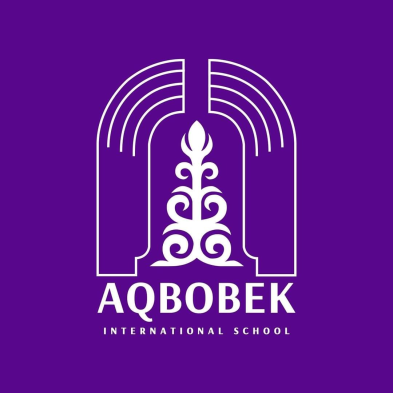 «AQBOBEK INTERNATIONAL SCHOOL»физико-математического направленияг.Актобе«AQBOBEK INTERNATIONAL SCHOOL»физико-математического направленияг.Актобе«AQBOBEK INTERNATIONAL SCHOOL»физико-математического направленияг.Актобе«AQBOBEK INTERNATIONAL SCHOOL»физико-математического направленияг.Актобе«AQBOBEK INTERNATIONAL SCHOOL»физико-математического направленияг.Актобе«AQBOBEK INTERNATIONAL SCHOOL»физико-математического направленияг.АктобеПредмет: НВиТПФ.И.О. педагога: Аймагамбетов Б.А.Ф.И.О. педагога: Аймагамбетов Б.А.Ф.И.О. педагога: Аймагамбетов Б.А.Ф.И.О. педагога: Аймагамбетов Б.А.Ф.И.О. педагога: Аймагамбетов Б.А.Ф.И.О. педагога: Аймагамбетов Б.А.Дата: 03.09.2021Класс: 10а, 10бКласс: 10а, 10бКоличество присутствующих: Количество присутствующих: Количество присутствующих: Количество отсутствующих:Раздел долго-срочного плана:Вводное занятие Вводное занятие Вводное занятие Вводное занятие Вводное занятие Вводное занятие Тема урока: Цели, задачи и содержание начальной военной и технологической подготовки обучающихся.Цели, задачи и содержание начальной военной и технологической подготовки обучающихся.Цели, задачи и содержание начальной военной и технологической подготовки обучающихся.Цели, задачи и содержание начальной военной и технологической подготовки обучающихся.Цели, задачи и содержание начальной военной и технологической подготовки обучающихся.Цели, задачи и содержание начальной военной и технологической подготовки обучающихся.Цели обучения, достигаемые на урокеВоспитать у молодого поколения казахстанцев чувство ответственности  за безопасность государства, ознакомить их с воинской службой в рядах Вооруженных силВоспитать у молодого поколения казахстанцев чувство ответственности  за безопасность государства, ознакомить их с воинской службой в рядах Вооруженных силВоспитать у молодого поколения казахстанцев чувство ответственности  за безопасность государства, ознакомить их с воинской службой в рядах Вооруженных силВоспитать у молодого поколения казахстанцев чувство ответственности  за безопасность государства, ознакомить их с воинской службой в рядах Вооруженных силВоспитать у молодого поколения казахстанцев чувство ответственности  за безопасность государства, ознакомить их с воинской службой в рядах Вооруженных силВоспитать у молодого поколения казахстанцев чувство ответственности  за безопасность государства, ознакомить их с воинской службой в рядах Вооруженных силЦель урокаОзнакомить учащихся с законодательными основами воинской службы ВС РК, правами и обязанностями учав щихся по данному предмету обученияОзнакомить учащихся с законодательными основами воинской службы ВС РК, правами и обязанностями учав щихся по данному предмету обученияОзнакомить учащихся с законодательными основами воинской службы ВС РК, правами и обязанностями учав щихся по данному предмету обученияОзнакомить учащихся с законодательными основами воинской службы ВС РК, правами и обязанностями учав щихся по данному предмету обученияОзнакомить учащихся с законодательными основами воинской службы ВС РК, правами и обязанностями учав щихся по данному предмету обученияОзнакомить учащихся с законодательными основами воинской службы ВС РК, правами и обязанностями учав щихся по данному предмету обученияКритерии оцениванияВсе учащиеся будут знать: — цели, задачи и содержание начальной военной и технологической подготовки обучающихся;— законы Республики Казахстан “Об обороне и Воорженныхсилах Республики Казахстан”, “О воинской службе и статусе военнослужащих”, “О национальной безопасности”, “О Гражданской защите”, “Об образовании”. Приказ министра обороны Республики Казахстан от 19.12.2014 г. №606 “Об утверждении Правил организации и проведения, а также формирования учебно-материальной базы по начальной военной подготовке”. Приказ министра внутренних дел Республики Казахстан от 2.12.2014 г. №862 “Об утверждении Правил государственной регистрации и учета отдельных видов транспортных средств по идентификационному номеру транспортного средства, подготовки водителей механических транспортных средств, приема экзаменов и выдачи водительских удостоверений”. Права и обязанности обучающихся на уроках по начальной военной и технологической подготовке.Большинство учащихся: — Знают законы РК и отвечают на вопросы. Некоторые учащиеся: — составляют вопросы, могут вести беседу, анализируя и аргументируя свою точку зренияВсе учащиеся будут знать: — цели, задачи и содержание начальной военной и технологической подготовки обучающихся;— законы Республики Казахстан “Об обороне и Воорженныхсилах Республики Казахстан”, “О воинской службе и статусе военнослужащих”, “О национальной безопасности”, “О Гражданской защите”, “Об образовании”. Приказ министра обороны Республики Казахстан от 19.12.2014 г. №606 “Об утверждении Правил организации и проведения, а также формирования учебно-материальной базы по начальной военной подготовке”. Приказ министра внутренних дел Республики Казахстан от 2.12.2014 г. №862 “Об утверждении Правил государственной регистрации и учета отдельных видов транспортных средств по идентификационному номеру транспортного средства, подготовки водителей механических транспортных средств, приема экзаменов и выдачи водительских удостоверений”. Права и обязанности обучающихся на уроках по начальной военной и технологической подготовке.Большинство учащихся: — Знают законы РК и отвечают на вопросы. Некоторые учащиеся: — составляют вопросы, могут вести беседу, анализируя и аргументируя свою точку зренияВсе учащиеся будут знать: — цели, задачи и содержание начальной военной и технологической подготовки обучающихся;— законы Республики Казахстан “Об обороне и Воорженныхсилах Республики Казахстан”, “О воинской службе и статусе военнослужащих”, “О национальной безопасности”, “О Гражданской защите”, “Об образовании”. Приказ министра обороны Республики Казахстан от 19.12.2014 г. №606 “Об утверждении Правил организации и проведения, а также формирования учебно-материальной базы по начальной военной подготовке”. Приказ министра внутренних дел Республики Казахстан от 2.12.2014 г. №862 “Об утверждении Правил государственной регистрации и учета отдельных видов транспортных средств по идентификационному номеру транспортного средства, подготовки водителей механических транспортных средств, приема экзаменов и выдачи водительских удостоверений”. Права и обязанности обучающихся на уроках по начальной военной и технологической подготовке.Большинство учащихся: — Знают законы РК и отвечают на вопросы. Некоторые учащиеся: — составляют вопросы, могут вести беседу, анализируя и аргументируя свою точку зренияВсе учащиеся будут знать: — цели, задачи и содержание начальной военной и технологической подготовки обучающихся;— законы Республики Казахстан “Об обороне и Воорженныхсилах Республики Казахстан”, “О воинской службе и статусе военнослужащих”, “О национальной безопасности”, “О Гражданской защите”, “Об образовании”. Приказ министра обороны Республики Казахстан от 19.12.2014 г. №606 “Об утверждении Правил организации и проведения, а также формирования учебно-материальной базы по начальной военной подготовке”. Приказ министра внутренних дел Республики Казахстан от 2.12.2014 г. №862 “Об утверждении Правил государственной регистрации и учета отдельных видов транспортных средств по идентификационному номеру транспортного средства, подготовки водителей механических транспортных средств, приема экзаменов и выдачи водительских удостоверений”. Права и обязанности обучающихся на уроках по начальной военной и технологической подготовке.Большинство учащихся: — Знают законы РК и отвечают на вопросы. Некоторые учащиеся: — составляют вопросы, могут вести беседу, анализируя и аргументируя свою точку зренияВсе учащиеся будут знать: — цели, задачи и содержание начальной военной и технологической подготовки обучающихся;— законы Республики Казахстан “Об обороне и Воорженныхсилах Республики Казахстан”, “О воинской службе и статусе военнослужащих”, “О национальной безопасности”, “О Гражданской защите”, “Об образовании”. Приказ министра обороны Республики Казахстан от 19.12.2014 г. №606 “Об утверждении Правил организации и проведения, а также формирования учебно-материальной базы по начальной военной подготовке”. Приказ министра внутренних дел Республики Казахстан от 2.12.2014 г. №862 “Об утверждении Правил государственной регистрации и учета отдельных видов транспортных средств по идентификационному номеру транспортного средства, подготовки водителей механических транспортных средств, приема экзаменов и выдачи водительских удостоверений”. Права и обязанности обучающихся на уроках по начальной военной и технологической подготовке.Большинство учащихся: — Знают законы РК и отвечают на вопросы. Некоторые учащиеся: — составляют вопросы, могут вести беседу, анализируя и аргументируя свою точку зренияВсе учащиеся будут знать: — цели, задачи и содержание начальной военной и технологической подготовки обучающихся;— законы Республики Казахстан “Об обороне и Воорженныхсилах Республики Казахстан”, “О воинской службе и статусе военнослужащих”, “О национальной безопасности”, “О Гражданской защите”, “Об образовании”. Приказ министра обороны Республики Казахстан от 19.12.2014 г. №606 “Об утверждении Правил организации и проведения, а также формирования учебно-материальной базы по начальной военной подготовке”. Приказ министра внутренних дел Республики Казахстан от 2.12.2014 г. №862 “Об утверждении Правил государственной регистрации и учета отдельных видов транспортных средств по идентификационному номеру транспортного средства, подготовки водителей механических транспортных средств, приема экзаменов и выдачи водительских удостоверений”. Права и обязанности обучающихся на уроках по начальной военной и технологической подготовке.Большинство учащихся: — Знают законы РК и отвечают на вопросы. Некоторые учащиеся: — составляют вопросы, могут вести беседу, анализируя и аргументируя свою точку зренияЯзыковые задачиУчащиеся могут:— приводить примеры информации, обладающей разными свойствами.Предметная лексика и терминология:— Начальная военная и технологическая подготовка; — Закон Республики Казахстан «Об обороне и Вооруженных силах Республики Казахстан»,;— Закон Республики Казахстан “О воинской службе и статусе военнослужащих”;— Закон Республики Казахстан “О нациоальной безопасности”; — Закон Республики Казахстан “О Граждаснской безопасности”; — Закон Республики Казахстан “Об образовании”;— Приказ Министра обороны Республики Казахстан от 19.12.2014 г. №606 “Об утверждении Правил орга- низации и проведения, а также формирования учебнон материальной базы по начальной военной подготовке”. — права и обязанности обучающихся на уроках по на— чальной военной и технологической подготовкеУчащиеся могут:— приводить примеры информации, обладающей разными свойствами.Предметная лексика и терминология:— Начальная военная и технологическая подготовка; — Закон Республики Казахстан «Об обороне и Вооруженных силах Республики Казахстан»,;— Закон Республики Казахстан “О воинской службе и статусе военнослужащих”;— Закон Республики Казахстан “О нациоальной безопасности”; — Закон Республики Казахстан “О Граждаснской безопасности”; — Закон Республики Казахстан “Об образовании”;— Приказ Министра обороны Республики Казахстан от 19.12.2014 г. №606 “Об утверждении Правил орга- низации и проведения, а также формирования учебнон материальной базы по начальной военной подготовке”. — права и обязанности обучающихся на уроках по на— чальной военной и технологической подготовкеУчащиеся могут:— приводить примеры информации, обладающей разными свойствами.Предметная лексика и терминология:— Начальная военная и технологическая подготовка; — Закон Республики Казахстан «Об обороне и Вооруженных силах Республики Казахстан»,;— Закон Республики Казахстан “О воинской службе и статусе военнослужащих”;— Закон Республики Казахстан “О нациоальной безопасности”; — Закон Республики Казахстан “О Граждаснской безопасности”; — Закон Республики Казахстан “Об образовании”;— Приказ Министра обороны Республики Казахстан от 19.12.2014 г. №606 “Об утверждении Правил орга- низации и проведения, а также формирования учебнон материальной базы по начальной военной подготовке”. — права и обязанности обучающихся на уроках по на— чальной военной и технологической подготовкеУчащиеся могут:— приводить примеры информации, обладающей разными свойствами.Предметная лексика и терминология:— Начальная военная и технологическая подготовка; — Закон Республики Казахстан «Об обороне и Вооруженных силах Республики Казахстан»,;— Закон Республики Казахстан “О воинской службе и статусе военнослужащих”;— Закон Республики Казахстан “О нациоальной безопасности”; — Закон Республики Казахстан “О Граждаснской безопасности”; — Закон Республики Казахстан “Об образовании”;— Приказ Министра обороны Республики Казахстан от 19.12.2014 г. №606 “Об утверждении Правил орга- низации и проведения, а также формирования учебнон материальной базы по начальной военной подготовке”. — права и обязанности обучающихся на уроках по на— чальной военной и технологической подготовкеУчащиеся могут:— приводить примеры информации, обладающей разными свойствами.Предметная лексика и терминология:— Начальная военная и технологическая подготовка; — Закон Республики Казахстан «Об обороне и Вооруженных силах Республики Казахстан»,;— Закон Республики Казахстан “О воинской службе и статусе военнослужащих”;— Закон Республики Казахстан “О нациоальной безопасности”; — Закон Республики Казахстан “О Граждаснской безопасности”; — Закон Республики Казахстан “Об образовании”;— Приказ Министра обороны Республики Казахстан от 19.12.2014 г. №606 “Об утверждении Правил орга- низации и проведения, а также формирования учебнон материальной базы по начальной военной подготовке”. — права и обязанности обучающихся на уроках по на— чальной военной и технологической подготовкеУчащиеся могут:— приводить примеры информации, обладающей разными свойствами.Предметная лексика и терминология:— Начальная военная и технологическая подготовка; — Закон Республики Казахстан «Об обороне и Вооруженных силах Республики Казахстан»,;— Закон Республики Казахстан “О воинской службе и статусе военнослужащих”;— Закон Республики Казахстан “О нациоальной безопасности”; — Закон Республики Казахстан “О Граждаснской безопасности”; — Закон Республики Казахстан “Об образовании”;— Приказ Министра обороны Республики Казахстан от 19.12.2014 г. №606 “Об утверждении Правил орга- низации и проведения, а также формирования учебнон материальной базы по начальной военной подготовке”. — права и обязанности обучающихся на уроках по на— чальной военной и технологической подготовкеВоспитание ценностейУрок направлен на привитие уважения, развитие споУ собностей к сотрудничеству, труду и творчеству, что достигается за счет чередования коллективной, группод вой и парной видов работ с обязательным последующим коллективным обсуждением; такая форма организации урока направлена на развитие у учащихся качеств добро- желательной и коммуникабельной личности, умеющей мыслить творчески и критическиУрок направлен на привитие уважения, развитие споУ собностей к сотрудничеству, труду и творчеству, что достигается за счет чередования коллективной, группод вой и парной видов работ с обязательным последующим коллективным обсуждением; такая форма организации урока направлена на развитие у учащихся качеств добро- желательной и коммуникабельной личности, умеющей мыслить творчески и критическиУрок направлен на привитие уважения, развитие споУ собностей к сотрудничеству, труду и творчеству, что достигается за счет чередования коллективной, группод вой и парной видов работ с обязательным последующим коллективным обсуждением; такая форма организации урока направлена на развитие у учащихся качеств добро- желательной и коммуникабельной личности, умеющей мыслить творчески и критическиУрок направлен на привитие уважения, развитие споУ собностей к сотрудничеству, труду и творчеству, что достигается за счет чередования коллективной, группод вой и парной видов работ с обязательным последующим коллективным обсуждением; такая форма организации урока направлена на развитие у учащихся качеств добро- желательной и коммуникабельной личности, умеющей мыслить творчески и критическиУрок направлен на привитие уважения, развитие споУ собностей к сотрудничеству, труду и творчеству, что достигается за счет чередования коллективной, группод вой и парной видов работ с обязательным последующим коллективным обсуждением; такая форма организации урока направлена на развитие у учащихся качеств добро- желательной и коммуникабельной личности, умеющей мыслить творчески и критическиУрок направлен на привитие уважения, развитие споУ собностей к сотрудничеству, труду и творчеству, что достигается за счет чередования коллективной, группод вой и парной видов работ с обязательным последующим коллективным обсуждением; такая форма организации урока направлена на развитие у учащихся качеств добро- желательной и коммуникабельной личности, умеющей мыслить творчески и критическиМежпредметная связьГеография,  история Казахстана, основы праваГеография,  история Казахстана, основы праваГеография,  история Казахстана, основы праваГеография,  история Казахстана, основы праваГеография,  история Казахстана, основы праваГеография,  история Казахстана, основы праваПредыдущие знанияВооруженные силы Республики КазахстанВооруженные силы Республики КазахстанВооруженные силы Республики КазахстанВооруженные силы Республики КазахстанВооруженные силы Республики КазахстанВооруженные силы Республики КазахстанХОД УРОКАХОД УРОКАХОД УРОКАХОД УРОКАХОД УРОКАХОД УРОКАХОД УРОКАЭтапы урокаДеятельность на урокеДеятельность на урокеДеятельность на урокеДеятельность на урокеРесурсыРесурсыНачало урока (10 мин.)Организационный момент Приветствие, проверка присутствующих. Концентрация внимания учащихся. Актуализация знаний Учащимся предлагается вспомнить понятия “защита Отечества” и виды защиты: внешняя и внутренняя. Учащиеся заполняют диаграмму у доски, используя карточки с разнымивидами информации. Учащимся, работая в паре, необходимо расположить примеры информации по каждому виду защиты Отечества.Перечень карточек:Конституция Республики Казахстан. Вооруженные силы Республики Казахстан.Оборона государства.Воинская служба. Национальная безопасность. Гражданская защита. Начальная военная и технологическая подготовка. Учитель обращает внимание учащихся на то, что информацию некоторых карточек можно отнести как ко внутренней защите Отечества, так и ко внешней защите государства. Учащиеся делают вывод об особенностях защиты Республики Казахстан. Учащиеся формулируют цели обучения начальной военной и технологической подготовкеОрганизационный момент Приветствие, проверка присутствующих. Концентрация внимания учащихся. Актуализация знаний Учащимся предлагается вспомнить понятия “защита Отечества” и виды защиты: внешняя и внутренняя. Учащиеся заполняют диаграмму у доски, используя карточки с разнымивидами информации. Учащимся, работая в паре, необходимо расположить примеры информации по каждому виду защиты Отечества.Перечень карточек:Конституция Республики Казахстан. Вооруженные силы Республики Казахстан.Оборона государства.Воинская служба. Национальная безопасность. Гражданская защита. Начальная военная и технологическая подготовка. Учитель обращает внимание учащихся на то, что информацию некоторых карточек можно отнести как ко внутренней защите Отечества, так и ко внешней защите государства. Учащиеся делают вывод об особенностях защиты Республики Казахстан. Учащиеся формулируют цели обучения начальной военной и технологической подготовкеОрганизационный момент Приветствие, проверка присутствующих. Концентрация внимания учащихся. Актуализация знаний Учащимся предлагается вспомнить понятия “защита Отечества” и виды защиты: внешняя и внутренняя. Учащиеся заполняют диаграмму у доски, используя карточки с разнымивидами информации. Учащимся, работая в паре, необходимо расположить примеры информации по каждому виду защиты Отечества.Перечень карточек:Конституция Республики Казахстан. Вооруженные силы Республики Казахстан.Оборона государства.Воинская служба. Национальная безопасность. Гражданская защита. Начальная военная и технологическая подготовка. Учитель обращает внимание учащихся на то, что информацию некоторых карточек можно отнести как ко внутренней защите Отечества, так и ко внешней защите государства. Учащиеся делают вывод об особенностях защиты Республики Казахстан. Учащиеся формулируют цели обучения начальной военной и технологической подготовкеОрганизационный момент Приветствие, проверка присутствующих. Концентрация внимания учащихся. Актуализация знаний Учащимся предлагается вспомнить понятия “защита Отечества” и виды защиты: внешняя и внутренняя. Учащиеся заполняют диаграмму у доски, используя карточки с разнымивидами информации. Учащимся, работая в паре, необходимо расположить примеры информации по каждому виду защиты Отечества.Перечень карточек:Конституция Республики Казахстан. Вооруженные силы Республики Казахстан.Оборона государства.Воинская служба. Национальная безопасность. Гражданская защита. Начальная военная и технологическая подготовка. Учитель обращает внимание учащихся на то, что информацию некоторых карточек можно отнести как ко внутренней защите Отечества, так и ко внешней защите государства. Учащиеся делают вывод об особенностях защиты Республики Казахстан. Учащиеся формулируют цели обучения начальной военной и технологической подготовкеКонституция Республики Казахстан, законы Ресспублики Казахстан «Об обороне и Вооруженных силах» Республики Казахстан”, “О воинской службе и статусе военнослужащих”, “О национальной безопасности”, “О Гражданской защите”, “Об образовании”, Приказ Министра обороны Республики Казахстан от 19.12.2014г. №606 “Об утверждении Правил организации и проведения, а также формирования учебно-материальной базы по начальной военной подгов товке”, учеб ник, ТУП, карты “Казахстан” “Средняя Азия”Конституция Республики Казахстан, законы Ресспублики Казахстан «Об обороне и Вооруженных силах» Республики Казахстан”, “О воинской службе и статусе военнослужащих”, “О национальной безопасности”, “О Гражданской защите”, “Об образовании”, Приказ Министра обороны Республики Казахстан от 19.12.2014г. №606 “Об утверждении Правил организации и проведения, а также формирования учебно-материальной базы по начальной военной подгов товке”, учеб ник, ТУП, карты “Казахстан” “Средняя Азия”Середина урока (25 мин.)Учащимся предлагается прочитать предисловие учебника, используя краткое содержание описания разделов учебника. Ознакомиться с содержанием учебника и сделать анализ по материалам учебника. Обсудить в группе содержание учебника и понять цели и задачи предмета обучения. Сделать  выводы о необходимости добросовестного отношения к урокам и требовав ниям учителя по соблюдению дисциплины и мер техники безопасности на уроках.Требования учителя по соблюдению дисциплины и мер техники безопасности на уроках выписать в тетрадь и изучить до полного усвоения материалаУчащимся предлагается прочитать предисловие учебника, используя краткое содержание описания разделов учебника. Ознакомиться с содержанием учебника и сделать анализ по материалам учебника. Обсудить в группе содержание учебника и понять цели и задачи предмета обучения. Сделать  выводы о необходимости добросовестного отношения к урокам и требовав ниям учителя по соблюдению дисциплины и мер техники безопасности на уроках.Требования учителя по соблюдению дисциплины и мер техники безопасности на уроках выписать в тетрадь и изучить до полного усвоения материалаУчащимся предлагается прочитать предисловие учебника, используя краткое содержание описания разделов учебника. Ознакомиться с содержанием учебника и сделать анализ по материалам учебника. Обсудить в группе содержание учебника и понять цели и задачи предмета обучения. Сделать  выводы о необходимости добросовестного отношения к урокам и требовав ниям учителя по соблюдению дисциплины и мер техники безопасности на уроках.Требования учителя по соблюдению дисциплины и мер техники безопасности на уроках выписать в тетрадь и изучить до полного усвоения материалаУчащимся предлагается прочитать предисловие учебника, используя краткое содержание описания разделов учебника. Ознакомиться с содержанием учебника и сделать анализ по материалам учебника. Обсудить в группе содержание учебника и понять цели и задачи предмета обучения. Сделать  выводы о необходимости добросовестного отношения к урокам и требовав ниям учителя по соблюдению дисциплины и мер техники безопасности на уроках.Требования учителя по соблюдению дисциплины и мер техники безопасности на уроках выписать в тетрадь и изучить до полного усвоения материалаУчебник, тетрадь по предтметуУчебник, тетрадь по предтметуКонец урока(5 мин.)Рефлексия. Прием “Одноминутное эссе”. Написать ключевые моменты темы урока и что осталось непонятным. Домашнее задание: §1, прочитать и под  готовить вопросы для дискуссииРефлексия. Прием “Одноминутное эссе”. Написать ключевые моменты темы урока и что осталось непонятным. Домашнее задание: §1, прочитать и под  готовить вопросы для дискуссииРефлексия. Прием “Одноминутное эссе”. Написать ключевые моменты темы урока и что осталось непонятным. Домашнее задание: §1, прочитать и под  готовить вопросы для дискуссииРефлексия. Прием “Одноминутное эссе”. Написать ключевые моменты темы урока и что осталось непонятным. Домашнее задание: §1, прочитать и под  готовить вопросы для дискуссииДомашнее задание:стр.9-12Домашнее задание:стр.9-12Дифференциация — каким способом вы хотите больше оказывать подв держку?  Какие задания вы даете ученикам, более способным по сраву нению с другими?Дифференциация — каким способом вы хотите больше оказывать подв держку?  Какие задания вы даете ученикам, более способным по сраву нению с другими?Оценивание — как вы планируете проверять уровень усвоения материала учащимися?Оценивание — как вы планируете проверять уровень усвоения материала учащимися?Оценивание — как вы планируете проверять уровень усвоения материала учащимися?Охрана здоровья и соблюдение техники безопасностиОхрана здоровья и соблюдение техники безопасности• возможность выбора индивидуальв ного темпа обучения;• возможность опережения или углуб ления осваиваемого учебного курса — если у ученика наблюдается высокая успеваемость, он может изучать тему, используя дополнии тельные источники информации;• работа в группе — распределение ролей, выбор выполняемой работы, задания• возможность выбора индивидуальв ного темпа обучения;• возможность опережения или углуб ления осваиваемого учебного курса — если у ученика наблюдается высокая успеваемость, он может изучать тему, используя дополнии тельные источники информации;• работа в группе — распределение ролей, выбор выполняемой работы, заданияОценивание со стороны учителя: — устный опрос, оценивание практической работы учащихсяОценивание со стороны учителя: — устный опрос, оценивание практической работы учащихсяОценивание со стороны учителя: — устный опрос, оценивание практической работы учащихсяИнструктаж учащихся по соблюдению мер техники безопасности на уроке Выполнение физ. минутки Смена деятельностиИнструктаж учащихся по соблюдению мер техники безопасности на уроке Выполнение физ. минутки Смена деятельностиРефлексия по урокуБыли ли реальными и доступными цель урока или учебные цели? Все ли учащиеся достигли цель обучения? Если ученики еще недостигли цели, как вы думаете, почему? Правильно ли проводилась дифференциация на уроке? Эффективно ли вы использовали время этапов урока? Были ли отклонения от плана урока ипочему?Рефлексия по урокуБыли ли реальными и доступными цель урока или учебные цели? Все ли учащиеся достигли цель обучения? Если ученики еще недостигли цели, как вы думаете, почему? Правильно ли проводилась дифференциация на уроке? Эффективно ли вы использовали время этапов урока? Были ли отклонения от плана урока ипочему?Рефлексия по урокуБыли ли реальными и доступными цель урока или учебные цели? Все ли учащиеся достигли цель обучения? Если ученики еще недостигли цели, как вы думаете, почему? Правильно ли проводилась дифференциация на уроке? Эффективно ли вы использовали время этапов урока? Были ли отклонения от плана урока ипочему?Рефлексия по урокуБыли ли реальными и доступными цель урока или учебные цели? Все ли учащиеся достигли цель обучения? Если ученики еще недостигли цели, как вы думаете, почему? Правильно ли проводилась дифференциация на уроке? Эффективно ли вы использовали время этапов урока? Были ли отклонения от плана урока ипочему?Используйте данный раздел урока для рефлексии. Ответьте на вопросы, которые имеют важное значение, в этом столбцеИспользуйте данный раздел урока для рефлексии. Ответьте на вопросы, которые имеют важное значение, в этом столбцеИспользуйте данный раздел урока для рефлексии. Ответьте на вопросы, которые имеют важное значение, в этом столбце